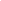 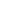 Knowledge (Outcome)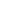 Strategy1. One less(3-1, 5-1…up to 10-1)KN1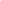 Counting sequence backwards (10,9,8,7,6,5,4,3,2..)Finding the difference between 2 numbers that are 1 apart. i.e. 6 and 7…2.Partners to 5(1+ ___=5 , 2+ _____=5… I have 2 and I want 5 how many more?KN2Using 5 frames to count.3. Two less(2 - 2, 4 - 2…up to 10-2)1N1 and 1N8From knowing one less.(This is fairly difficult, takes time to practie and need to be logical about it.)4.Comparing numbers less than 104 and 6, which is more, how many more?KN5 and 1N5Using linking cube towers and comparing height and counting the difference. Start with a difference of 1, 2, 3, 4, 5, …5. Partners to 10(1+ ____=10, 4+____=10)1N102N103N10Ten frame, visualizing fingers, linking cube trains…This is the most important concept for subtraction.5A. Partners to the next multiple of 1023 + ____ = 30Think of partners to 105B. Partners to 206 + ___ = 20Number line6. Looking at the difference between 10 and a teen number(16-10, 13-10…)1N92N103N10Using double ten frames, two sets of hands, linking cube trains are best for this so is money (pennies and dimes)7. Looking at the difference between 9 and a teen number(16-9, 13-9…)1N92N103N10From knowing subtracting 10.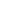 Knowing that 16 and 10 have a difference of 6 helps you understand why the diffeence between 9 and 16 will be 7. It is important not to have rules but rather thinking models like the number line. When rules are fogotten, models remain.8. Looking at the difference between 8 and a teen number( 14-8, 12-8, 14-8…)1N92N103N10Thinking about what happens when you subtract 10 from a number. For example16 – 8 = 8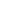 9. Looking at the difference between 7 and a teen number( 16-7, 13-7, 12-7, 11-7)1N92N103N10Thinking about what happens when you subtract 10 from a number. For example 12 - 7=5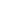 10. Looking at the difference between numbers that have the same digit in the ones place(17-7, 25 - 5, 34 - 4..)1N92N103N10Thinking about what you know when the ones digits are the same in both numbers. Finding the difference between 7 and 17 , from 8 and 18, 6 and 16 and extrapolating from there what happens. ( i.e. the difference is ten or a multiple of 10 since the ones digit are the same.11. Looking at the difference between numbers that have almost the same digit in the ones place, i.e. one apart.(16-7, 24 - 5, 35 - 4..)1N92N103N10From knowing adding 10.For example, if 16 -6 is ten, well 16 – 7 is the same as 16 -6 -1 which must be the same as 10 -1 = 912. Three less1N92N103N10For example, if you have 15 – 3, it is generally simpler to to think of 3 less than 5. Look at two less than 5 and then compare it to 2 less than 15 and discuss similarity differences. Find the pattern.13. Four less, Five less and Six less1N92N103N10For these numbers, often it is easier to break them in parts rather than see them as whole. For example, 12-4 can be looked at as 2 less than 12 which is ten and then 2 less than 10. If students are more comfortable looking at them as 4 + ____=12 and know that 4 + 6 is ten and two more for 8 that is also fine.13B. Subtraction of the facts14. Looking at the difference between 10 and any number.2N93N1When representing numbers with number cubes, you can compare numbers with one ten. For example, 10 and 14. 10 and 27, 10 and 58 and look at the difference of many numbers and ask the students to try to figure out what happens and to “guess” a new set of numbers.15. Looking at the difference between multiples of ten (20,30,40,50,60…) and other multiples of ten both less than one hundred.2N93N7For this one, it is a good idea to bridge what you already know about small numbers to larger numbers. For example, take 5 - 3 and compare it with 50 and 3. 80 - 40 with 8 – 4…and so on. 15B. Partners to a multiple of ten  34 + ____ = 7015C. Looking at the difference between two, 2-digit numbers.65 - 3816. Partners to 100 with multiples of 10.2N42N93N760 + ____=100…17. Looking at the difference between multiples of ten (20,30,40,50,60,80,90…) and other multiples of ten that are greater than 100 and less than 200.2N93N7This will have to build on the basic subtraction fact and with the partners to 100.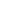 For example 150-80…80 + ___=15017A. Looking at the difference between a two-digit multiple of ten and a three-digit multiple of ten910 - 6018. Partners to 1002N42N93N663+____=100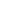 18B. Looking at the difference between a two-digit number and a multiple of 10 greater than 100 and smaller than 200.19. Looking at the difference between any 3-digit number less than 200 with any 2 or 3-digit numbers.3N9167 – 8989 + ____=16720. Partners to 200, 300, 400, 500, 600, 700, 800, 900…165 + ____=400Mentally the thinking ought to be 35 more to 200 and 200 more to 400 therefore 235. This is one step on paper.3N964 and 36 make 100, therefore 164 and 36 will make 200….and so on. Important at this point for students to find partner to any multiple of 100 in one step.20B. Looking at the difference between a three-digit number and a three-digit multiple of 10.760 - 66321. Looking at the difference between any 2 or 3 digit number and any 3-digit number that is more. Ex: 671- 385Here, it is important to note that the addition needs to be done mentally. Reason why subtraction cannot happen before addition is solid.3N9271 + 15 = 286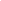 Problem needs to be solved in no more than 2 jumps. Hence why it is crucial for students to know partners.22. Partner to 1000367 + _____=1000Practice with number line until student can visualize number line and do this mentally.3N9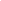 22B. Difference between a three-digit multiple of 100 and a four-digit multiple of 1001100 - 30023. Looking at the difference between any 2 or 3 digit number to any 4-digit number less than 2000 that is more. 1284 - 6784N3678 + _____= 1284332 + 284 = 500 +110 +6 =616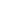 24. Partner to any multiples of 10001367 + _____=3000Practice with number line until student can visualize number line and do this mentally.4N3Therefore, 633 + 1000 = 1633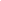 25. Looking at the difference between of any 2, 3 or 4-digit number with a 4-digit number that is greater.4N36730 – 34523452 + ______ = 67303452 + _____ = 4000( here the answer is 548)4000 + ______ = 6730( here the answer is 2730)2730 + 548 = 2000 + 1200+ 70 +8 = 3278This would be done on a number line ☺26. Partners to 10 0004N3Same thinking as partners to 1000. On number line at first with only two jumps and then the goal is to find partners mentally.27.Looking at the difference between any 2, 3 or 4 digit number and any 5-digit number less than 20 000 that is more. 12 840 - 167851678 + ______ = 12 8401678 + _____= 10 000(the answer here is 8322)10 000 + _____=12 840(the answer here is 2 840)8322 + 2840 = 10 000+1100+60 + 2 = 11 162This would be done on a number line.28. Partner to any multiple of       10 000.5Same as all the other partners.24 770 + ______= 60 00024 770+ _____=30 000( answer here is 5 230) 30 000 + ____= 60 000(answer here is 30 000)30 000 + 5 230 = 35 23029. Looking at the difference bewteen any 2, 3, 4 or 5-digit number and any 5-digit number that is more. 76 000- 21 678521 678 + ______= 76  00021 678 + ______= 30 000(answer here is 8322)30 000 +________= 76 000( answer here is 46 000)46 000 + 8322 = 52 32230. Partners to 100 0005Same thinking as all the other partners. Start with number line and do mentally. 31. Looking at the difference bewteen any 2, 3, 4 or 5-digit number and any 6-digit number less than 200 000 that is more. 154 000- 367953679 + ____= 100 000( answer here 96 321)100 000+_____= 154 000(answer here 54 000)54 000 + 3679 = 57 67932. Partner to any multiple of          100 000.5Same thinking as for all the other partners. First do on number line and then commit to solve mentally.33. Looking at the diffeence between any 2, 3, 4, 5 or         6-digit number and any 6-digit number that is more. 754 000- 136 07955136 079 +_____=200 000(answer here is 63 921)200 000 +___= 754 000(answer here is 554 000)554 000+ 63 921 = 500 000+ 110 000 + 7000 + 921 = 617 92133A. Looking at the difference between large numbers.2.5 million – 800 0006When students reach this number, they need to do the decimal number, number sense concepts.34. Decimal numbers work the same way. First find partner to 1 with tenths.0.6+ ___=14N95N8Same thinking as for any partner. Here the difference is the language.  1 is the equivalent of 10 tenths or . 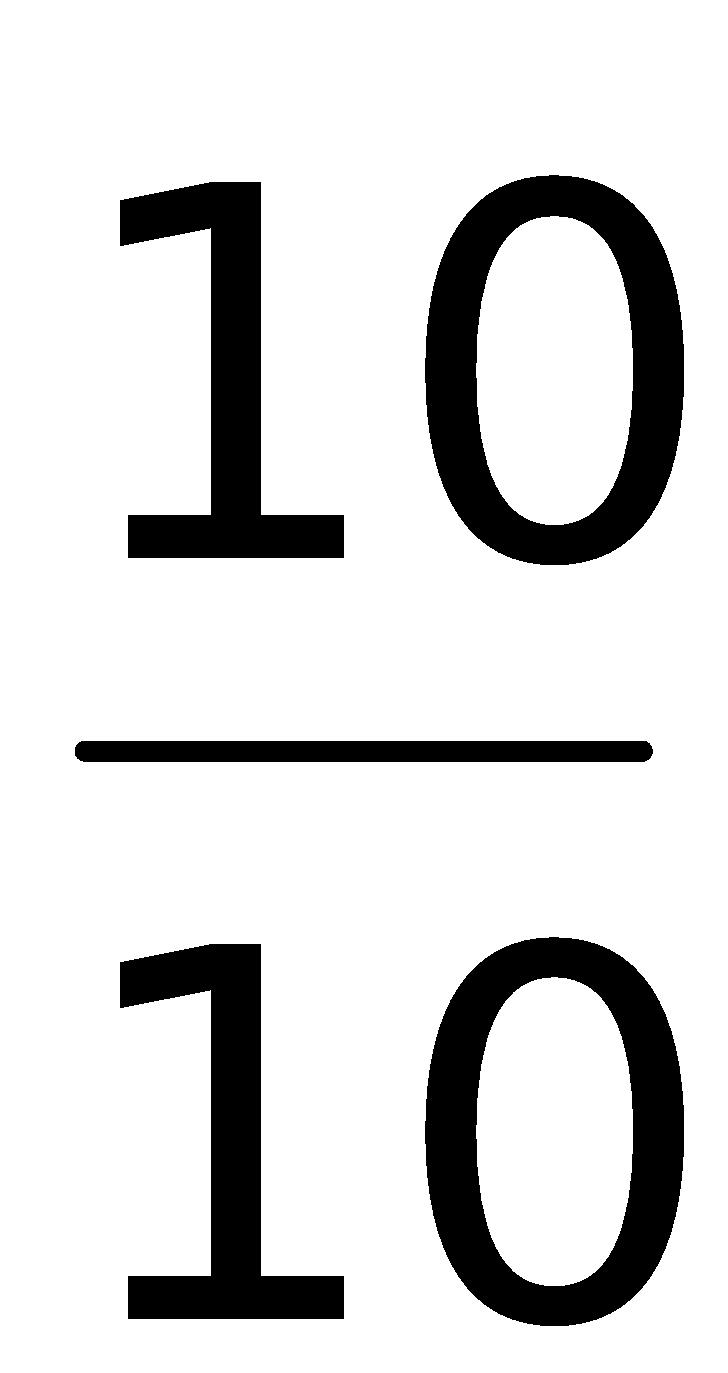 So 0.6 is the same as 6 tenths thus the importance  of calling it that way instead of zero point 6.  So 6 tenths plus how many more tenths make 10 tenths. This makes it obvious the answer must be 4 tenths or 0.4.34A. 0.7 = 0.2 + _____534B. Partners to 22 – 0.4534C. Finding the difference between a whole number and a number with tenths.6 – 0.6535. Looking at the difference between multiples of tenths to any number less than 2 that is also a multiple of tenths1.5 – 0.64N115N110.4 + 0.5 = 0.9 or 4 tenths plus 5 tenths = 9 tenths.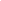 36. Partners to any whole number with tenths.6 – 2.5 4N115N11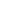 37. Looking at the difference betwen any multiple of tenths and any other multiple of tenths that is greater.Ex: 12.6 -7.94N115N114.6 + 0.1= 4.7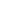 38. Partners to 1 with hundredths.0.43 +_____=14N115N11Again here it is important to think about 0.43 as 43 hundredths as 1 is 100 hundredths or . Therefore here we have 43 hundredths, how many more to make 100 hundredths. Clearly the knowledge of partners to 100 is important here and the answer is 57 hundredths or 0.57. 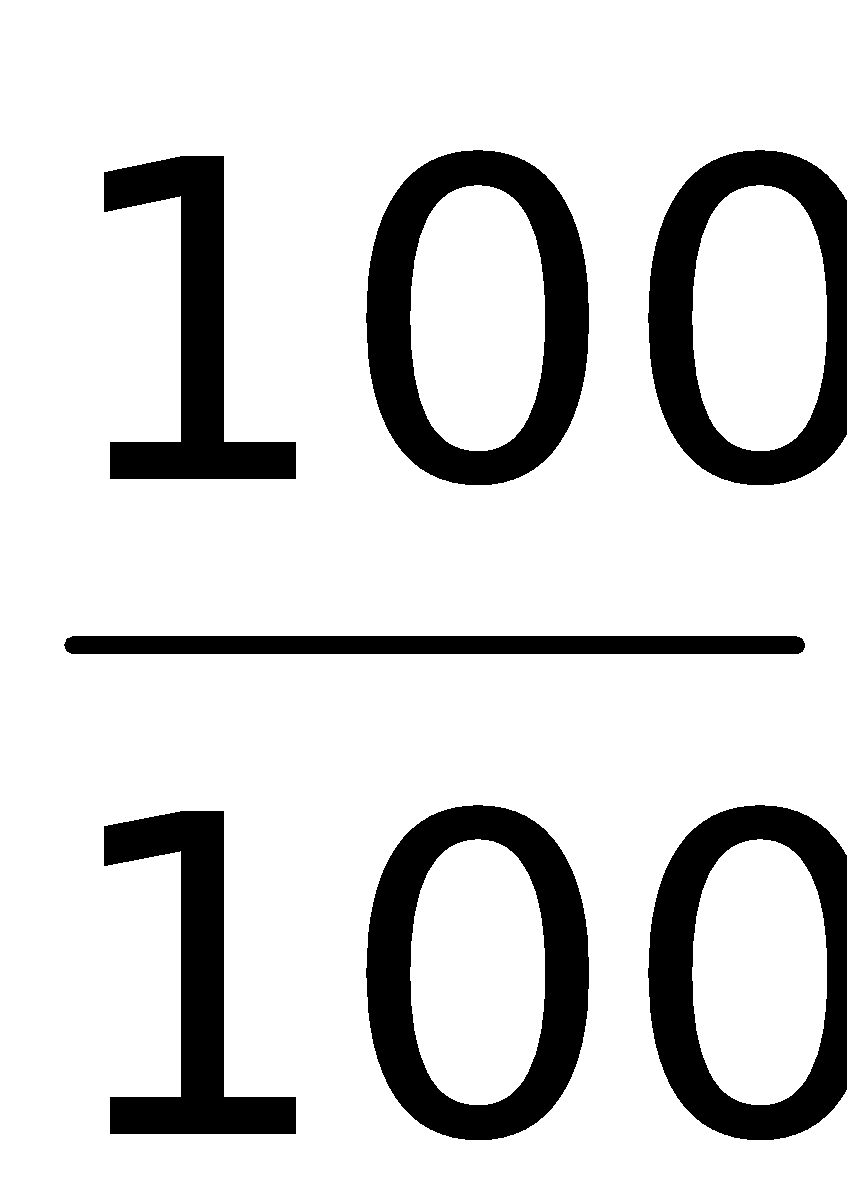 38A. Looking at the difference between a number with hundredths and a 1-digit number3 – 0.7538B. Looking at the difference between a number with ones, tenths and hundredths and a whole number12 – 6.6539. Looking at the difference between any multiple of hundredths less than 2 and any number that is a multiple of tenths that is more.Ex: 1.5 – 0.534N115N11What makes this problem particularly difficult for children is their lack of understanding of place value. Therefore it is incredibly important to consistently use appropriate place value language when manipulating decimals. Here we have 47 hundredths  that is being added to 5 tenths. Obviously, we need to start with the larger numbers, here the tenths so we have 5 tenths plus 4 tenths and that is 9 tenths and there is 7 hundredths left which makes 0.97. Student will want to add 47 plus 5 which is 52 and write it as 0.52 every time. Therefore prior to subtracting decimals, addition of decimals must be mastered. 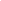 40. Partners to any number with hundredths1.45 +______=3.051.45 +______ = 3.54N115N1141.  Partner to 1 with thousandths.0.453 + _____ = 16